Тест  для  родителей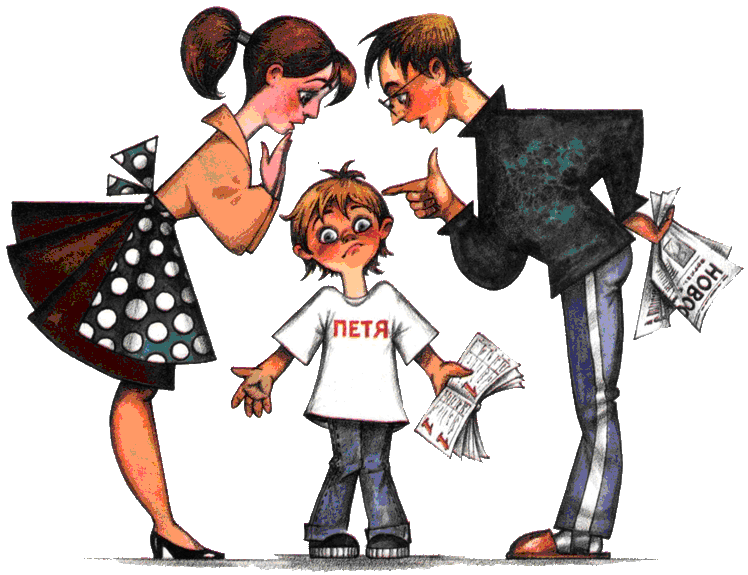 Каждый  положительный  ответ на вопрос оценивается в 1 балл:1.     Хочет ли ваш ребенок в школу?2.     Привлекает ли вашего ребенка в школе то, что он там много узнает, и в ней будет интересно учиться?3.     Может ли ваш ребенок заниматься самостоятельно каким – либо делом, требующей сосредоточенности в течение 30 минут (например, собирать конструктор)?4.     Верно ли, что ваш ребенок в присутствии незнакомых нисколько не стесняется?5.     Умеет ли ваш ребенок составлять рассказы по картинке не короче чем из пяти предложений?6.     Может ли ваш ребенок рассказать наизусть несколько стихотворений ?7.     Умеет ли он изменять существительные по числам?8.     Умеет ли ваш ребенок читать по слогам или целыми словами?9.     Умеет ли ваш ребенок считать до 10 и обратно?10.Может ли он решать простые задачи на вычитание или прибавление единицы?11. Верно ли, что ваш ребенок имеет твердую руку?12. Любит ли он рисовать и раскрашивать картинки?13.  Может ли ваш ребенок пользоваться ножницами и клеем?14.   Может ли он собрать разрезную картину из пяти частей за одну минуту?15. Знает ли ребенок названия диких и домашних животных?16.Может ли он обобщать понятия (например, называть одним словом «овощи» - помидоры, морковь, лук)?17. Любит ли ваш ребенок заниматься самостоятельно – рисовать, собирать мозаику и т.д.?18.Может ли он понимать и точно выполнять словесные инструкции?Возможные результаты тестирования зависят от количества утвердительных ответов на вопросы теста. Если оно составляет:15-18 б. – можно считать, что ребенок вполне готов к тому, чтобы идти в школу. Вы не напрасно с ним занимались, а школьные трудности, если и возникнут, будут легко преодолимы;10-14 б. – вы на правильном пути, ребенок многому научился, а содержание вопросов, на которые вы ответили отрицанием, подскажут вам точки приложения дальнейших усилий;9 и меньше – почитайте специальную литературу, постарайтесь уделять больше времени занятиям с ребенком и обратите внимание на то, чего он не умеет.